COMUNE DI MONTEMIGNAIO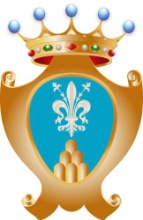 	  _____________________________________AVVISO OGGETTO: PROGETTO RELATIVO AGLI INTERVENTI  PER LA  RIQUALIFICAZIONE DEL SAGRATO DELLA PIEVE DI SANTA MARIA ASSUNTA. Misura 7 ” Servizi di base  e rinnovamento dei villaggi nelle zone rurali”SOTTOMISURA 7.6 “SOSTEGNO PER STUDI/INVESTIMENTI RELATIVI ALLA MANUTENZIONE, AL RESTAURO E ALLA RIQUALIFICAZIONE DEL PATRIMONIO CULTURALE E NATURALE DEI VILLAGGI, DEL PAESAGGIO RURALE E DEI SITI AD ALTO VALORE NATURALISTICO, COMPRESI GLI ASPETTI SOCIO-ECONOMICI DI TALI ATTIVITÀ, NONCHÉ AZIONI DI SENSIBILIZZAZIONE IN MATERIA DI AMBIENTE.”.SI RENDE NOTOche per l’intervento in oggetto è stato richiesto e ottenuto il finanziamento per  €. 26.600,00 come da contratto di assegnazione contributo pervenuto in data 20.02.2019 con prot. n. 516 dal GAL Aretino, PSR 2014-2020 Regione Toscana Bando Misura 7.6.1 ” Sviluppo e  rinnovamento dei villaggi” DUA n. 2016PSRINVD00000002681005180510230201 CUP ARTEA n.798875 (vedi anche foto targa).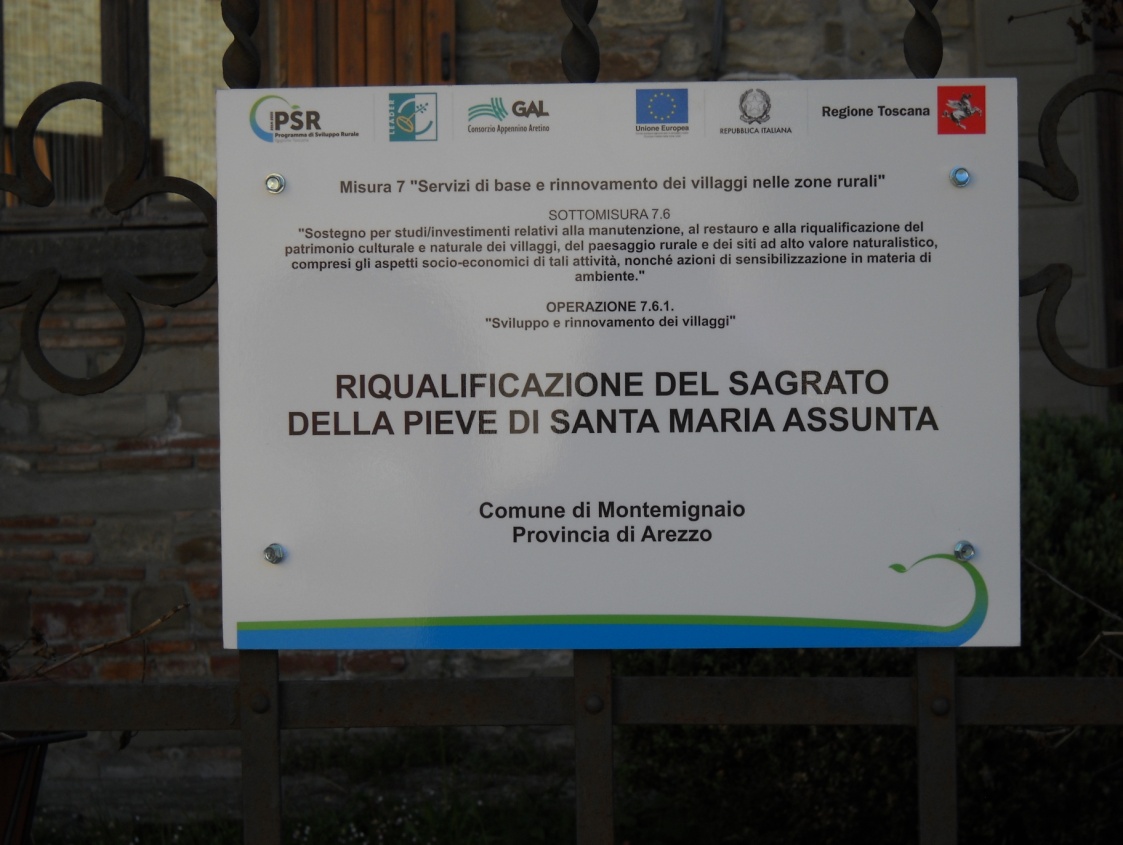 IL SINDACO                                                                    f.to Roberto Pertichini